WCR Wednesday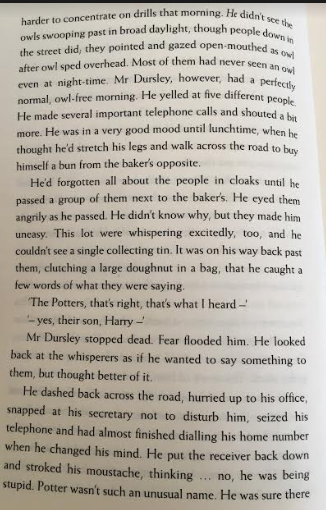 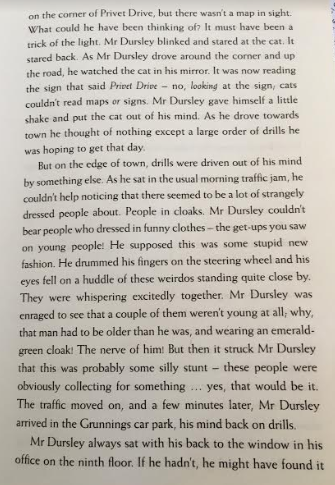 Read pages 3-4T/F All Mr Dursley could think of as he was driving was what he was having for tea when he got home. What was the old man who was laughing at Mr Dursley wearing?Why did Mr Dursley go for walk at lunchtime?What did the people say as Mr Dursley walked past them with a large bag of donuts?ChallengeOrder these events correctly:He dashed back across the road seized his telephonehurried up to his office changed his mindsnapped at his secretary not to disturb him